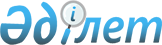 Ақтоғай ауданы әкімінің міндетін атқарушының 2010 жылғы 21 желтоқсандағы "1994 жылы туған азаматтарды әскерге шақыру учаскесіне тіркелуін өткізу жөніндегі іс-шаралар жоспарын бекіту туралы" № 42 шешімінің күші жойылды деп тану туралыПавлодар облысы Ақтоғай ауданы әкімі міндетін атқарушының 2015 жылғы 3 қарашадағы № 13 шешімі      Қазақстан Республикасының 2001 жылғы 23 қаңтардағы "Қазақстан Республикасындағы жергілікті мемлекеттік басқару және өзін-өзі басқару туралы" Заңының 37-бабының 8-тармағына, Қазақстан Республикасының 1998 жылғы 24 наурыздағы "Нормативтік құқықтық актілер туралы" Заңының 43-1-бабына, Қазақстан Республикасы Үкіметінің 2011 жылғы 25 тамыздағы "Нормативтік құқықтық актілердің құқықтық мониторингін жүргізу қағидасын бекіту туралы" № 964 Қаулысына сәйкес, аудан әкімінің актілерін қолданыстағы заңнамаға сәйкес келтіру мақсатында, ШЕШІМ қабылдаймын:

      1. Ақтоғай ауданы әкімінің міндетін атқарушының 2010 жылғы 21 желтоқсандағы 1994 жылы туған азаматтарды әскерге шақыру учаскесіне тіркелуін өткізу жөніндегі іс-шаралар жоспарын бекіту туралы" № 42 шешімінің (Нормативтiк құқықтық актілерді мемлекеттiк тiркеу тiзiлiмiнде 2010 жылғы 31 желтоқсанда № 12-4-92 болып тіркелген, 2011 жылғы 15 қаңтарда № 3 "Ауыл тынысы" және № 3 "Пульс села" аудандық газеттерінде жарияланған) күші жойылды деп танылсын.

      2. Осы шешімінің орындалуын бақылау аудан әкiмiнiң аппарат басшысына жүктелсiн.

      3. Осы шешім қол қойылған күнінен бастап күшіне енеді.


					© 2012. Қазақстан Республикасы Әділет министрлігінің «Қазақстан Республикасының Заңнама және құқықтық ақпарат институты» ШЖҚ РМК
				
      Аудан әкімінің міндетін атқарушы

Ж.Ташенев
